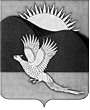 АДМИНИСТРАЦИЯПАРТИЗАНСКОГО МУНИЦИПАЛЬНОГО РАЙОНАПРИМОРСКОГО КРАЯРАСПОРЯЖЕНИЕОб утверждении календарного плана официальных физкультурно-оздоровительных и спортивных мероприятий отдела по спортуи молодежной политике на 2016 год	В соответствии с федеральными законами от 06.10.2003 № 131-ФЗ                                          «Об общих принципах организации местного самоуправления в Российской Федерации», от 04.12.2007 № 399-ФЗ «О физической культуре и спорте                    в Российской Федерации», руководствуясь статьями 28, 31 Устава Партизанского муниципального района, положением об отделе по спорту               и молодежной политике, утвержденным 30.12.2015 № 912, в рамках реализации муниципальной программы «Развитие физической культуры                   и спорта в Партизанском муниципальном районе» на 2013-2017 годы, утвержденной постановлением администрации Партизанского муниципального района от 12.04.2013 № 334 (в редакциях от 24.06.2013                   №  557, от 16.09.2013 № 878, от 11.12.2013 № 1194, от 30.12.2013 № 1289,             от 28.12.2015 № 899), а также с целью проведения официальных физкультурно-оздоровительных и спортивных мероприятий в Партизанском муниципальном районе:	1. Утвердить прилагаемый Календарный план официальных физкультурно-оздоровительных и спортивных мероприятий отдела по спорту и молодежной политике на 2016 год (далее - мероприятий).	2. Отделу по спорту и молодежной политике администрации Партизанского муниципального района (Бондаренко):22.1. Обеспечить организацию и проведение мероприятий районного              и межмуниципального уровней и участие сборных команд и отдельных спортсменов в мероприятиях краевого и межмуниципального уровней.2.2. Вносить обоснованные корректировки в план мероприятий                     на 2016 год, связанные с изменениями мест и сроков проведения мероприятий. 3. Отделу бухгалтерского учета и отчетности администрации Партизанского муниципального района (Гайворонская) производить расходы на мероприятия в пределах сметы расходов отдела по спорту и молодежной политике по разделу «Физическая культура и спорт», утвержденной решением Думы Партизанского муниципального района от 18.12.2015                  № 229-МПА «О бюджете Партизанского муниципального района                             на 2016 год». 4. Общему отделу администрации Партизанского муниципального района (Кожухарова) разместить настоящее распоряжение на официальном сайте администрации Партизанского муниципального района в информационно-коммуникационной сети «Интернет» в тематических рубриках «Муниципальные правовые акты» и «Конкурсы, фестивали, соревнования».5. Контроль за исполнением настоящего распоряжения возложить                 на первого заместителя главы администрации Партизанского муниципального района Головчанского В.Г.Глава Партизанскогомуниципального района						       К.К.ЩербаковУТВЕРЖДЕНраспоряжением администрации Партизанского муниципального районаот 30.12.2015 № 392-рКАЛЕНДАРНЫЙ ПЛАНофициальных физкультурно-оздоровительных и спортивных мероприятийотдела по спорту и молодежной политике на 2016 год Раздел IПроведение районных мероприятий23456Раздел IIУчастие в краевых мероприятиях78____________________30.12.2015село Владимиро-Александровское                         № 392-р№ п/пНаименование мероприятияУчастникиСроки проведенияМесто проведения123451.Новогодний шахматный турнирМужчины04 январяШахматный клуб районного центра детского творчества (далее - РЦДТ)2.Соревнования по волейболу среди команд органов местного самоуправленияМужчины Женщины08 январяСпортивный зал муниципального казенного образовательного учреждения дополнительного образования «Детский оздоровительно- образовательный центр «Юность»(далее - МКОУ ДО ДООЦ)3.Чемпионат района по волейболуМужчины07, 14, 21,27, 28 февраляСпортивный зал муниципального казенного общеобразовательного учреждения средняя общеобразовательная школа (далее - МКОУ СОШ) с.Владимиро-Александровское4.Открытый лично-командный шахматный турнир, посвященный памяти В.В. КушнерикаМужчины Женщины19 мартаШахматный клуб РЦДТ123455.Соревнования по волейболу среди мужских команд, проводимые в зачет XVII спартакиады среди населения Партизанского муниципального района, посвященной                 90-летию образования Партизанского районаМужчины02, 03 апреляСпортивный зал МКОУ СОШс.Владимиро-Александровское6.Соревнования по баскетболу, проводимые в зачет XVII спартакиады среди населения Партизанского муниципального района, посвященной 90-летию образования Партизанского районаМужчины Женщины09 апреляСпортивный зал МКОУ СОШс.Владимиро-Александровское7.Весенняя спартакиада среди команд органов местного самоуправления и муниципальных учреждений, посвященная Дню местного самоуправленияМужчиныЖенщины15 апреляСпортивный зал МКОУ ДО ДООЦ «Юность»; шахматный клуб РЦДТ8.Соревнования по бадминтону, проводимые                            в зачет XVII спартакиады среди населения Партизанского муниципального района, посвященной 90-летию образования Партизанского районаМужчины Женщины16 апреляСпортивный зал МКОУ СОШс.Владимиро-Александровское9.Соревнования по русским шашкам и пулевой стрельбе, проводимые в зачет XVII спартакиады среди населения Партизанского муниципального района, посвященной 90-летию образования Партизанского районаМужчины Женщины23 апреляШахматный и стрелковый клубы РЦДТ10.Соревнования по шахматам и дартсу среди мужских команд, проводимые в зачет                       XVII спартакиады среди населения Партизанского муниципального района, посвященной 90-летию образования Партизанского районаМужчины30 апреляШахматный и стрелковый клубы РЦДТ11.Соревнования по мини-футболу, посвященные Дню Победы и проводимые в зачет XVII спартакиады среди населения Партизанского муниципального района, посвященной                       90-летию образования Партизанского района  МужчиныЖенщины07 маяСпортивная арена МКОУ ДО ДООЦ «Юность» с.Владимиро-Александровское;1234512.Авто-мотопробег по селам района                               с проведением митингов и церемонией ритуального возложения венков и корзин                     с цветами к памятникам воинской славы Мужчины ЖенщиныЮношиДевушки09 маяМаршрут по: селам:- Владимиро-Александровское - Новицкое - Перетино - Золотая Долина - Екатериновка - Владимиро-Александровское13.Летний чемпионат района по мини-футболу(2-х круговая система) согласно отдельному расписанию игрМужчиныС 14 маяпо 05 июня (согласно отдельному расписанию игр)Спортивная арена МКОУ ДО ДООЦ «Юность» с.Владимиро-Александровское14.Соревнования по подтягиванию на перекладине, дартсу, русским шашкам, шахматам, пулевой стрельбе и мини-футболу, посвященные Дню РоссииМужчиныЖенщины11, 12 июняАдминистративная площадь с. Владимиро-Александровское;Спортивная арена МКОУ ДО ДООЦ «Юность»; Шахматный и стрелковый клубы РЦДТ15.Спортивно-оздоровительный фестиваль для детей с ограниченными возможностями здоровья, под девизом: «Возьмемся за руки друзья»Дети от 6 до 14 лет;Юноши и девушки от 15 лет и старше14 июляБухта Лашкевича, оздоровительный лагерь Екатериновского детского дома интернат  (далее - ЕДДИ)  «Солнечный берег»16.Спортивно-оздоровительный фестиваль для лиц с ограниченными возможностями здоровья «Инваспорт-2016» Мужчины Женщиныот 18 лет и старше16, 17 июляБухта Лашкевича, оздоровительный лагерь ЕДДИ «Солнечный берег»17.Летняя спартакиада среди команд органов местного самоуправления и муниципальных учреждений Мужчины Женщины22, 23, 24 июля (резервные дни - 29, 30, 31 июля)Бухта Лашкевича, оздоровительный лагерь ЕДДИ «Солнечный берег»18.Районные соревнования, посвященные Дню физкультурника России:- по мини-футболу;- дартсу;- шахматам;- русским шашкам;- пулевой стрельбеМужчины ЖенщиныЮношиДевушки06, 07 августаСпортивная арена МКОУ ДО ДООЦ «Юность» с.Владимиро-Александровское;Шахматный и стрелковый клубы РЦДТ1234519.Организация спортивно-оздоровительных мероприятий и походов с привлечением детей и подростков, проживающих в семьях, находящихся в трудной жизненной ситуации Дети и подростки (вместе с родителями)Август(по отдельному плану)Бухты Козьмино, Лашкевича, Палеодеревня (пос.Боец Кузнецов)20.XII Открытый районный туристический слет - фестиваль, посвященный памяти О.И. Заривняк,  с участием туристических команд Партизанского района и иногородних команд Приморского края и Дальневосточного Федерального округа, Мужчины ЖенщиныЮношиДевушки12,13,14 августа (резервные дни - 19, 20, 21 августа)пос.Николаевка, горнолесной массив, 2-я скала «Черных скал»21.Осенний чемпионат района по мини-футболу (2-х круговая система), согласно отдельному расписанию игрМужчины03, 10, 17, 24 сентябряСпортивная арена МКОУ ДО ДООЦ «Юность» с.Владимиро-Александровское22.Турнир по мини-футболу «Кубок осени»Мужчины01, 08 октябряСпортивная арена МКОУ ДО ДООЦ «Юность» с.Владимиро-Александровское23.Соревнования по боевым стрельбам из автомата Калашникова и пистолета Макарова, проводимые в зачет IX спартакиады среди команд силовых структур, на призы главы Партизанского муниципального района, посвященной Дню образования Приморского края Мужчины Женщины15 октябряСтрельбище войсковой части 83266,с.Золотая Долина24.Соревнования по гиревому спорту, легкоатлетическим и силовым многоборьям,                      в соответствии с нормативами  военной спортивной квалификации (ВСК), проводимые в зачет IX спартакиады среди команд силовых структур, на призы главы Партизанского муниципального района, посвященной Дню образования  Приморского края В программе соревнований:- гиревой спорт;- метание гранаты 600  грамм;- бег 60, 100 и 1000 м;- подтягивание на перекладине;- сгибание и разгибанию рук в упоре лежа МужчиныЖенщины22 октябряСпортивный городок войсковой части 62250,пос.Николаевка1234525.Третий межмуниципальный шахматный турнир с участием шахматистов высоких разрядов из Партизанского, Лазовского и Шкотовского районов, поселка Врангель, городов Находка и ПартизанскМужчиныЖенщины26ноябряФойе Центра культуры и детского творчества26.VIII районный фестиваль среди лиц с ограниченными возможностями здоровья, посвященный Всероссийской декаде инвалидов.В программе:- комплексные соревнования по различным спортивным и спортивно-развлекательным видам спорта;Участники фестиваля (мужчины, женщины)03 декабряСпортивный зал МОУ ДОД ДООЦ «Юность»;Шахматный и стрелковый клубы РЦДТ;Фойе Центра культуры и детского творчества27.Турнир по волейболу среди мужских команд, посвященный Дню Конституции Российской ФедерацииМужчины10 декабряСпортивный зал МКОУ СОШ с.Владимиро-Александровское28.Предновогодние турниры по русским шашкам, шахматам, пулевой стрельбе и дартсуМужчиныЖенщиныЮношиДевушки17 декабряШахматный и стрелковый клубы РЦДТ29.Проведение открытых межмуниципальных соревнований по различным видам спортаМужчиныЖенщиныЮношиДевушкиВесь период, согласно отдельному  плануСпортивные объекты с.Владимиро-Александровское30.Матчевые дружеские встречи по различным видам спорта: сборные района - сборные ФКУ ИК-27 и 22 МужчиныЖенщиныВесь период, согласно отдельномуплануСпортивные объекты по совместному согласованию№ п/пНаименование мероприятияУчастникиСроки проведенияМесто проведения123451.Лично-командный чемпионат Приморского края по дартсуМужчиныЖенщины29-31 январяг.Уссурийск2.Краевой зимний фестиваль «Вперед ВФСК ГТО»ЮношиДевушки24-26 февраляг.Владивосток3.Открытые краевые соревнования по русским шашкам среди лиц с ограниченными возможностями здоровьяМужчиныс 26 февраля по 02 мартаг.Владивосток4.Чемпионат Приморского края по гиревому спортуМужчиныЖенщиныМарт3 дня (по вызову)г.Артем5.Открытый Чемпионат Приморского края по смешанным боевым единоборствам (бои без правил по всем видам боевых искусств - ММА) Мужчины12-15 мартаг.Владивосток6.Командный чемпионат Приморского края по шахматамМужчиныЖенщины29-31 мартаг.Владивосток7.Краевые финальные соревнования среди школьных команд «Чудо - шашки» - этап Всероссийских соревнованийМальчикиДевочки2002 года рождения и моложе25-31 мартапо назначению8.Открытый лично-командный чемпионат и первенство Приморского края по русским шашкамМужчиныЖенщиныЮношиДевушкиАпрель - май6 дней (по вызову)г.Владивосток9.Чемпионат и первенство Приморского края по тхэквондо (ВТФ, керуги, пхумсэ)МужчиныЮношиДевушки06-09 маяг.Владивосток1234510.Открытый кубок Приморского края по дартсу «Гран-При - 2016» и Открытый чемпионат Приморского края по дартсу (одиночные мужской и женские разряды, парные мужской           и женский разряды, парный смешанный мужской и женский  разряд - «микст»)МужчиныЖенщины20-22 маяг.Уссурийск11.III летняя спартакиада среди команд муниципальных образований Приморского краяМужчиныЖенщины02-05 июняс.Черниговка12.Краевая спартакиада среди детей с ограниченными возможностями здоровьяЮношиДевушкидо 18 летИюль - август4 дня (по вызову)по назначению13.Краевая спартакиада среди спортсменов с ограниченными возможностями здоровья «Инваспорт-2016»МужчиныЖенщиныСентябрь5 дней (по вызову)г.Арсеньев14.Чемпионат Приморского края по армспортуМужчиныЖенщины25 сентябряг.Владивосток15.Спартакиада среди команд ветеранов спорта Приморского краяМужчиныЖенщины01-04 октябряг.Уссурийск16.Открытый чемпионат Приморского края по панкратионуМужчиныОктябрь - ноябрь,2 дня (по вызову)Владивосток17.Открытый чемпионат Приморского края по вольной борьбеМужчиныНоябрь,2 дня (по вызову)Владивосток18.Чемпионат Приморского края по самбо и боевому самбо Мужчины06-09 ноябряВладивосток19.Кубок Приморского края по смешанным боевым единоборствам (бои без правил по всем видам боевых искусств - ММА)Мужчины19-22 ноябряВладивосток20.Кубок Приморского края по гиревому спортуМужчиныЖенщиныНоябрь 3 дня (по вызову)По назначению21.Чемпионат Приморского края по ДзюдоМужчины27-29 ноябряВладивосток22.Открытый чемпионат Приморского края по русским и стоклеточным шашкам (командный)МужчиныЖенщиныНоябрь - декабрь, 6 дней (по вызову)Владивосток1234523.Открытый чемпионат Приморского края по самбо и боевому самбоМужчины01-06 декабряг. Владивосток24.Чемпионат Приморского края по настольному теннисуМужчиныЖенщиныЮниорыЮниорки10-13 декабряг.Владивосток25.Участие в открытых межмуниципальных соревнованиях           по различным видам спортаМужчиныЖенщиныЮношиДевушкиВесь период, (согласно приглашениям)спортивные объекты проводящих территорий Приморского края